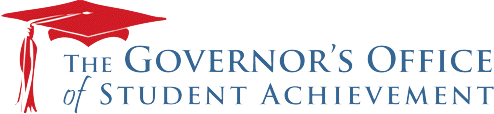 Connections for ClassroomsROUND 3An education technology grant facilitated by
the Governor’s Office of Student AchievementA Grant Serving E-rate Funding Years 2015 & 2016Applications for Connections for Classrooms – Round 3 are submitted online through the Wufoo forms management system located at https://gosaga.wufoo.com/forms/round-3/.  Instructions for competing the application are found in the Connections for Classrooms – Round 3 “Grant Application Instructions & Program Procedures” document found on the Connections for Classrooms website at http://gosa.georgia.gov/2015-cfc-program-information.Please know in advance of starting the online application that the online process must be completed in one session – it is not possible to save a partial application and return later to complete and submit it.  Because of this limitation, it is recommended that this Round 3 Planning document be completed before attempting the online application such that information can be easily copied from it into the online application.  The following questions represent the Round 3 application questionnaire.  Completing them in this document will facilitate your Round 3 application planning and ensure an easy online application experience.* Required InformationSection 1: Applicant InformationGeorgia Educational Agency (LEA) ID number and name*:      Federal Employer Identification Number (EIN)*:      LEA Contact 1	Name*      	Title      	Phone*      	Email*      LEA Contact 2	Name*      	Title      	Phone*      	Email*      Section 2: Grant Funding RequestRequested Funding ($)*:      (Requested Funding should be a total of the requests to cover E-rate local matching funds for Funding Years 2015, 2016 and prior years, if applicable, found in Section 3 below.)Is this requested amount less than or equal to the LEA's maximum eligible amount found in the Round 3 Eligibility spreadsheet ("Round 3 Eligibility.xls") located on the Connections for Classrooms website?*:  
 Yes   NoWhat is the Projected E-Rate Federal Funding enabled by this local match if fully funded?*:       Section 3: E-rate ParticipationDid you apply for Category 2 E-rate funding in Funding Year 2015?*:  
 Yes   No(If so)  How much funding are you requesting from Connections for Classrooms to cover your Category 2 E-rate local match in Funding Year 2015?:       Are you planning to apply for Category 2 E-rate funding in Funding Year 2016?*:  
 Yes   No(If so)  How much funding are you requesting from Connections for Classrooms to cover your Category 2 E-rate local match in Funding Year 2016?:       Do you have approved Priority 2 E-rate funding from Funding Years prior to 2015 that are still available that you have not been able to access due to lack of funding for your local match portion?
 Yes   No(If so)  How much funding are you requesting from Connections for Classrooms to cover your Priority 2 E-rate local match for prior years?      Section 4: Program InformationINFRASTRUCTURE:  Briefly describe the infrastructure that will be put into place if you receive both the requested local match in this application as well as E-rate funds, including equipment and managed services. (500 words or less)*CURRENT-STATE DIGITAL LEARNING:  Briefly describe how the LEA currently employs digital learning to improve student outcomes. (250 words or less)*DIGITAL LEARNING GOALS:  Please describe the LEA’s strategy to advance digital learning as a result of receiving this grant and eligible E-rate funds. How will this strategy improve student outcomes? What will this grant enable that is not possible under your LEA’s current infrastructure? (500 words or less)*INCREMENTAL INVESTMENT TIE-IN:  If you received a grant award from a previous Connections for Classrooms program round, describe how a Round 3 grant will complement that initial investment in terms of the network infrastructure. (250 words or less)*LEA STRATEGY ALIGNMENT:  Briefly describe this application’s alignment with the LEA’s Strategic/Business Plan and Technology Plan. (250 words or less)*UPLOAD: LEA Strategic/Business and Technology Plan:*
Please have this separate document available for upload during the application process.STATE STRATEGY ALIGNMENT: Briefly describe this application’s alignment with the state’s strategy and technical plans related to digital learning, as detailed in the Digital Learning Task Force’s December 2013 recommendations. (250 words or less)*PROFESSIONAL DEVELOPMENT PLAN:  Describe your professional development plan and how it will ensure that instructional staff members are able to successfully integrate these systems into their instruction and implement digital learning.  Include a discussion of how you will diagnose and address instructional staff learning needs. (250 words or less)*UPLOAD: LEA Professional Development Plan:
Please have this separate document available for upload during the application process.Section 5: Binding AuthorityI certify to the best of my knowledge the following* I am authorized to make this request on behalf of the educational system and high school.I certify to the best of my knowledge the following* The equipment and service purchases intended with these funds are within the requirements and parameters of the Grant Program Guidelines.Name:*      Title:*      Date:*      This application is COMPLETE and READY FOR SUBMISSION. Yes, this application is complete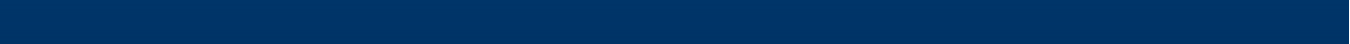 Application Planning DocumentProgram ManagerSteve Korwanskorwan@georgia.gov404-463-2399 The Round 3 online application must be completed in one session.  
Please complete this Round 3 Planning document and 
copy its information into the online application.